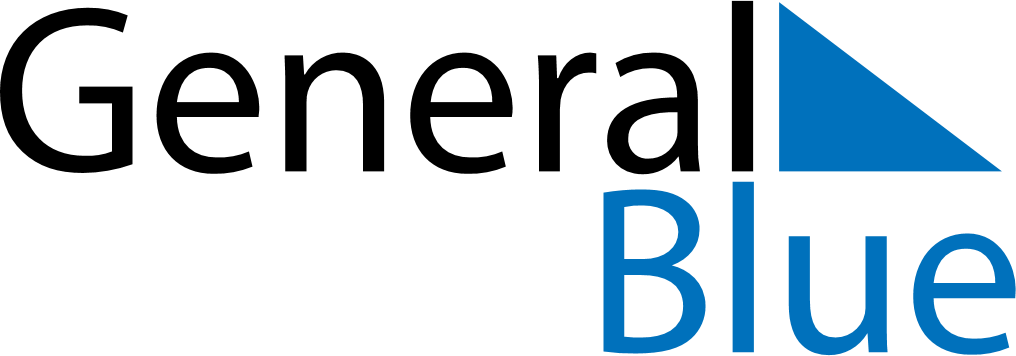 July 2024July 2024July 2024VietnamVietnamSUNMONTUEWEDTHUFRISAT123456789101112131415161718192021222324252627Remembrance Day28293031